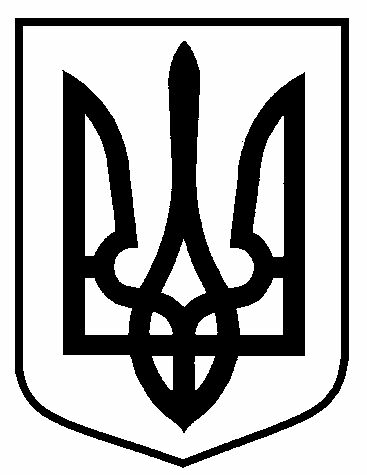 УПРАВЛІННЯ  ОХОРОНИ  ЗДОРОВ’Я  СУМСЬКОЇ  МІСЬКОЇ  РАДИН А К А З17.03.2021			                   м. Суми			      № 47 - АдмПро надання матеріальної допомогидля вирішення соціально-побутовихпитань Ващенко Т.В.	На підставі Постанови Кабінету Міністрів України від             09.03.2006 року № 268 «Про упорядкування структури та умов оплати             праці працівників апарату органів виконавчої влади, органів прокуратури, судів та інших органів»,-НАКАЗУЮ:Надати Ващенко Тетяні Василівни, головному спеціалісту управління охорони здоров’я Сумської міської ради, матеріальну допомогу для вирішення соціально-побутових питань в розмірі середньомісячної  заробітної плати у березні 2021 року. Контроль за виконанням даного наказу залишаю за собою.Підстава: заява Ващенко Т.В. від 15.03.2021.Начальник управління					           О.Ю. ЧумаченкоШиленко 787-000